Müsliriegel, ganz ohne backenIhr braucht:200 Gramm    kernige Haferflocken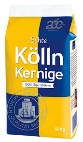 100 Gramm  zarte Haferflocken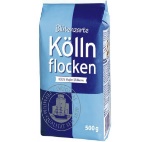 150 Gramm   Kerne oder Nüsse (Sonnenblumenkerne, Kürbiskerne, Haselnüsse, Walnüsse, …)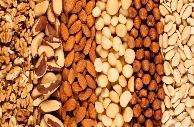 50 Gramm  Trockenobst (Rosinen, Aprikosen, Feigen, Bananen, …)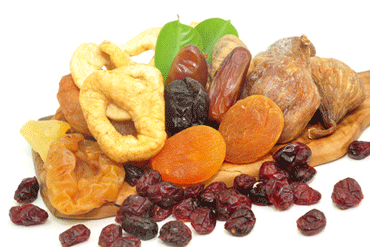 150 Gramm  Honig				50 Gramm  Zucker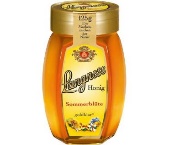 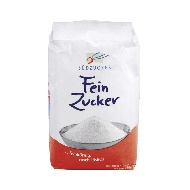 50 Gramm    Butter oder Margarine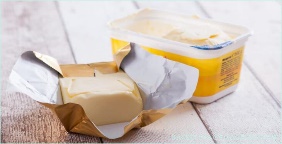 1 Backblech  				                   Backpapier 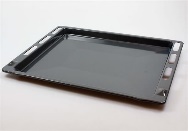 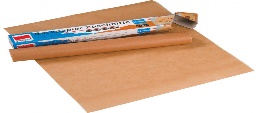 1 scharfes Messer 				1 Schneidebrettchen 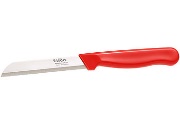 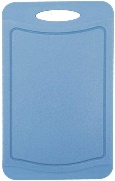 1 Topf 							1 Waage 			     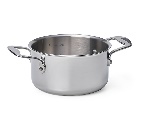 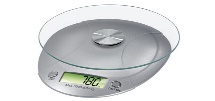   1 Rührlöffel  				1 Eieruhr 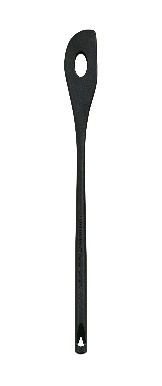 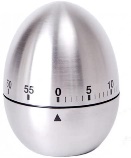 Müsliriegel, ganz ohne backenBackblech mit Backpapier auslegen. Das Trockenobst in kleine Stücke schneiden, gegebenenfalls auch die Nüsse grob hacken, Haferflocken mit Obststückchen, Nüssen bzw. Kernen gut durchmischen.Butter oder Margarine, Zucker und Honig in einem Topf geben und unter Rühren (!) zum Kochen bringen. Etwa 3 Minuten auf mittlerer Stufe kochen, bis die Masse zu karamellisieren beginnt.Die gemischten Zutaten langsam unterrühren. Weiterrühren, bis alles eine dunklere Färbung hat.Die Masse sofort auf dem Backblech verteilen und ausrollen (oder mit einem Löffel plattdrücken). Nach etwa 15 Minuten in Riegel schneiden. Komplet auskühlen lassen.GUTEN APPETITDie Müsliriegel halten sich circa 3 Tage, wenn du sie trocken und kühl aufbewahrst.